MINUTES OF THE LOSTOCK GRALAM PARISH COUNCIL MEETING HELD ON MONDAY 2nd SEPTEMBER 2019 AT THE CHURCH HALL, LOSTOCK GRALAMPart I The meeting commenced at 7.30 pm.PRESENT:	Parish Councillors T Hodges, P Kelly, M Litton, M Venables, T Smith, A Ross and L Kelly.IN ATTENDANCE:	L Sandison, Clerk.ALSO PRESENT:	4 x members of the public, 1 x representative from Lostock Lodge Care HomeOne minute silence for Lucas Briscoe, age 12, from Lostock GralamPUBLIC FORUMA member of the public raised a complaint with regards to the flower planters in the parish which are in need of fresh planting. The Clerk explained that the planters are not currently maintained by the PC but the Primary School Eco group. The PC will however offer to have them professionally planted and maintained. APOLOGIES FOR ABSENCEIt was RESOLVED to accept apologies from Cllr M Stocks.DECLARATIONS OF INTERESTChairman T Hodges is Vice Chairman of the Lostock Gralam Community Centre Association.MINUTESRESOLVED to accept the minutes of the Parish Council meeting held on Monday 5th August 2019. COUNCILLOR RESIGNATION-Cllr L Edgeley has resigned from Lostock Gralam Parish Council due to her increased work commitments, Laura wished the Councillors all the best and if she can assist with anything in the future please let her know.-There are now three Parish Councillor vacancies. -The Chairman has written a note of thanks to Laura.PROGRESS REPORT-The play area litter bins have now been installed.-The Clerk has ordered the Hi-Vis vests in preparation for the Christmas light switch on event.-The Clerk has ordered the Cllr name badges however they are on hold until the PC logo has been chosen.-Cllr M Venables is arranging the Cllr name plates to be made.CHRISTMAS PREPARATIONS-The PC RESOLVED to accept NTC quote of £2,275.00 for a 20ft Christmas tree, maintenance, picket fence and installation of 1500 LED lights.-The PC RESOLVED that the volunteer litter picker at the Community Centre should be asked to switch on the Christmas tree lights.-The PC RESOLVED that the Christmas tree light switch on date will be Friday 22nd November at 5.00pm.-The PC RESOLVED that the Church Hall should be booked for the Christmas light switch on party.-The PC agreed that the Clerk should ask PCSO Phil Hambleton if he would consider providing the music for the Christmas light switch on party.-Cllr L Kelly offered to run the kitchen this year, with members of the public also offering to help in the kitchen.-The PC RESOLVED that the Clerk should book the Balloon Man as per last years light switch on party. -The Clerk should again apply to Roberts Bakery for a box of gingerbread men for a decorating activity.-The PC RESOLVED that the Clerk should again ask the school choir to sing at the Christmas Tree light switch on, again the PC will give each member of the choir a selection box.-The Clerk should write to local businesses for raffle prizes.PLAY AREA LITTER PICKNTC has quoted £400 + VAT to supply two skips per year for the disposal of litter from the play area and to provide a yearly supply of bin bags.The PC RESOLVED that they should recognise the work of the volunteer litter picker each Christmas with a thank you gesture to the value of £200.00.  Cllr A Ross will make enquiries as to whether the volunteer will accept £200.00 from the PC.POLICEPCSO Nicola Smith sent the following report.ASB – 11/8/19 – Caller reporting a lot of noise coming from a neighbouring house and possibly a fight due to screaming. Police attended the address and no issues were reported, a house party was taking place.12/8/19 – Caller reporting two separate occasions where children are ringing the door bell and running off. Officers have spoken with the caller and I have been giving the area extra attention whilst on patrol. No further reports made.Ongoing ASB on Townshend Road. I am working with the victim who is fully up to date with my enquiries so far.26/8/19 – Field accessed via Fryer Road – teenagers were seen in the field at the time there was a fire, county fire attended. Teenagers had left prior to arrival.Theft (including shoplifting)9/8/19 – shoplifting reported at the Co-op – Suspect not identified off the CCTV.Vehicle Crime 23/8/19 - Report of a male drink driving – Observations passed out to patrols, no further calls or sightings.25/8/19 – Male arrested for drink driving at Triangle Court.27/8/19 – Report of speeding vehicle – observations passed, no further calls or sightings.28/8/19 – Warren Avenue, a parked was hit and damaged overnight. No details of offending vehicle.  Suspicious activity6/8/19 – Thornley Green. Caller reporting suspicious men digging up the new slabs in the road. Police attended, they were workmen relaying the wrongly placed hump in the road.19/8/19 – CCTV activation at the building site on Cheshire Business Park. Police attended and searched the area, no one seen and no damage.BurglaryThe Co-op reporting a burglary as a brick had been thrown at the window. No entry was gained and nothing stolen. CCTV checked and no further lines of enquiry.Langford road – exact date not known. Forced entry gained via kitchen window. 2 x Television’s stolen and house searched through. Enquiries on going with CSI.Speed Enforcement 31/8/19 – 18:00-19:05 – 2 offences captured.OtherSports in the park was attended by children and parents, 3 dates were advertised but the first one was cancelled due to the weather. Shakerley ward surgeries are every Wednesday from 12:00-13:00 at Lostock Green Methodist Church, Birches Lane. Please come along if you have any issues to raise or have any questions. REPORT FROM CHESHIRE WEST AND CHESTER COUNCILLORSCouncillor Mark Stocks sent the following report.  There is an application for a HS2 Compound in Cooke’s lane Rudheath. I have called this into committee with Helen Treebee. We are opposing this on highway grounds and impact on the local community.There is also a government review into the funding of HS2 which I will be making a representation to.I will be requesting the scheme should be cancelled.I believe the bins are being emptied more regularly although I note the Bin in lay-by on the A556 is over flowing again. I will ask again for this to emptied.I am still chasing a solution for wooded area that was removed on the Triangle site.PLAY AREAS AND INSPECTIONS-The Clerk is awaiting further information before presenting the three revised quotes for picnic benches at the play area.FOOTBALL PITCH PROGRESSThe PC RESOLVED to provide an allowance of £2000.00 to the Executive Committee to enable them to proceed with the planning process and other expenses related to the new football pitch.The Clerk presented the HAGS SMP quotation of £69,995 + VAT. The quotation will be examined by the Executive Committee along with any cost saving options.The PC RESOLVED that the £3,752.00 CWAC play area maintenance grant and £313.00 S.106 play grant can be used towards the new football pitch bringing the current PC funds earmarked for the football pitch to £16,065.00.The Clerk has applied to the Manchester Airport Community Fund for a grant of £3000.00. It is expected that no outcome will be received until the end of the year.CHAIRMANS REPORT-The Chairman noted that it is nice to see members of the public attending the PC meeting.-The Chairman welcomed a report from Cllr Stocks; however, it would be advantageous for the PC if he could attend PC meetings, the Clerk should therefore enquire whether Cllr Stocks would be able to attend if PC meetings were held on a different day.CLERKS REPORT-Chairman T Hodges will be attending the rescheduled Police HQ meeting on Thursday 5th September. Concerns to be raised include, PCSO attendance at PC meetings, lack of Police/PCSO visibility in the parish, increase in petty crime and speed gun criteria and data required for conducting community vehicle speed checks.-Chairman T Hodges will attend the Manchester Airport Councillors meeting on 17th September at 14:00.-The Clerk has enquired about speed radar guns from CWAC and is awaiting to hear whether the PC can loan a radar gun for free, the Clerk has also enquired about the cost to purchase one and the cost of calibration.-CWAC has been having long term maintenance issues with the pump at Griffiths Road bridge and has subsequently had to deal with a lot of carriageway flooding incidents. They are currently arranging for a new, improved pump to be fitted by an external company.-The PC RESOLVED to accept the CWAC quotation of £900.00 for three concrete bollards to be installed on the green across from the Langford Road junction. The PC requested that the residents surrounding the green be informed of the plan to install bollards prior to installation.PLANNINGThe Council considered the following planning applications and RESOLVED to respond as below:FINANCE-The current account bank balance is £10,820.98, the deposit and account balance is £50,692.16.-It was RESOLVED to accept payment of the following accounts.COUNCILLORS’ REPORTS & FUTURE AGENDA ITEMS-Update required for closed top bins for Hesketh Drive and Townshed Road.-Path at the bottom of Townshend Road is in need of cutting back and clearing.-Parish Walk to be scheduled for Sunday 20th October.-Clerk to make contact with the British Transport Police to enquire whether the CCTV is used at the Lostock Gralam Train station due to the increase in vandalism at the station, Clerk to also obtain a contact for reporting any complaints.The meeting finished at 8.30pmDATE AND TIME OF NEXT MEETINGThe next Parish Council meeting will be held on Monday 7th October 2019 in the Lostock Gralam Church Hall at 7.30 p.m. 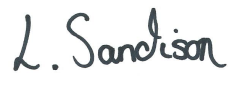 APPLICATIONSAPPLICATIONSDECISIONSDECISIONS19/01166/FUL- 272 Manchester Road Lostock Gralam Northwich CW9 7PL- Dropped kerb-WithdrawnChq no. PayeeAmount300663Brady Corp. Ltd£39.29300664SUEZ Recycling & Recovery Ltd£7.02300665PKF Littlejohn LLP£240.00300661CG Services Cheshire Ltd£524.00300666Elite Industrial Supplies Ltd£80.09300662Northwich Town Council£480.00300667CWAC£197.00